¿Qué es el exámen ACCESS?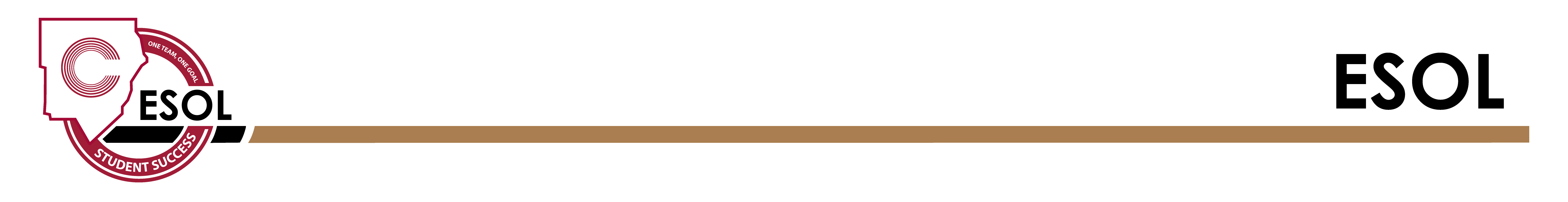 ACCESS TEST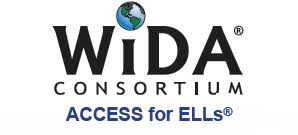 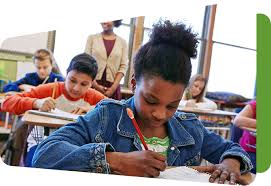 Si su hijo está aprendiendo Inglés como segundo idioma en la escueladebe presentar el examen de Access. ¡Entérese que significa!Este jueves 20 de enero 2022 Hora: 6:30pmPor TEAMS Haga click aquí   Click here to join the meeting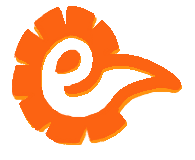 Asesoras de Padres: Sandra Weston, Rocio Romero y Martha D'ArcyWhat is the ACCESS Test?ACCESS TestIf your child is an English Learner, he will have to take the ACCESS test. Find out what it is.Date: Thursday January 20th Time: 6:30 p.m.Click here to join the meetingParent Resource Specialist: Sandra Weston, Rocio Romero & Martha D’Arcy.